Prüfungsausschuss Mathematik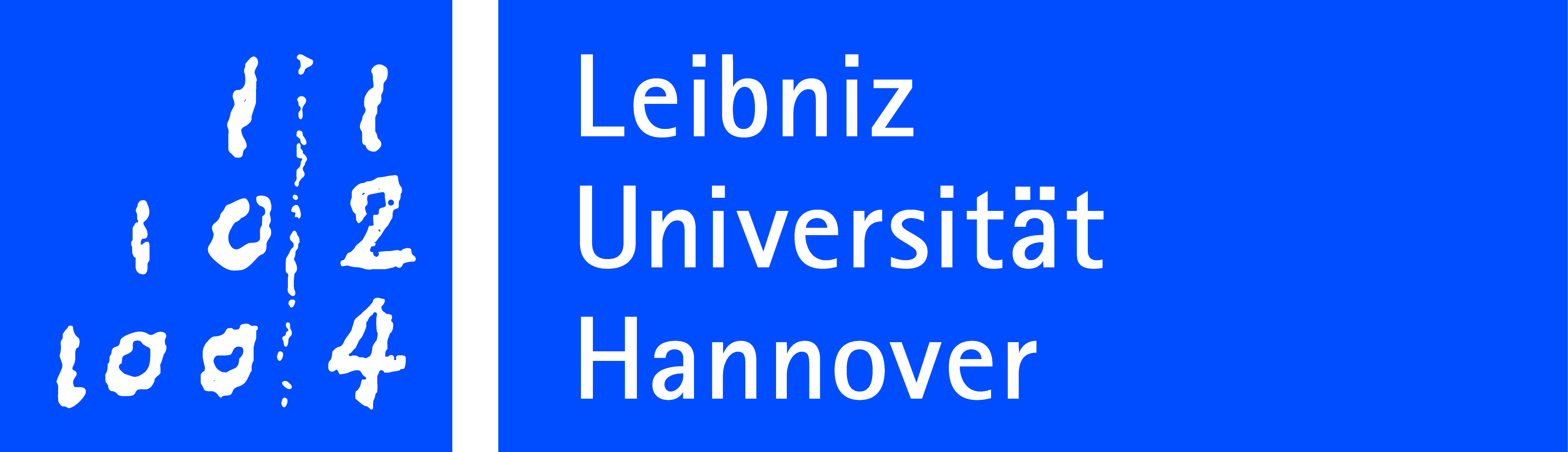 AnerkennungsbeauftragterAntrag auf Anerkennung von Leistungen im [Ursprungsstudiengang einfügen, ggf. Uni] für Module des [B.Sc./M.Sc.] MathematikHiermit beantrage ich, [Vorname Nachname einfügen], Matrikelnr. [Nummer einfügen], die Anrechnung folgender im [Ursprungsstudiengang einfügen, ggf. Uni] erbrachter Leistungen für die entsprechend genannten Module im [B.Sc./M.Sc.] Mathematik:Anlagen:	- Notenspiegel und andere Belege		- Bestätigung durch Fachberatung (nach Bedarf)[Ort], [Datum]		________________________Anerkennung bestätigt durch: 									(Matthias Schütt)Lehrveranstaltung [Ursprungsstudiengang]Modulname [B.Sc./M.Sc.] Mathematik  LeistungspunkteStudienleistungPrüfungsleistungNote